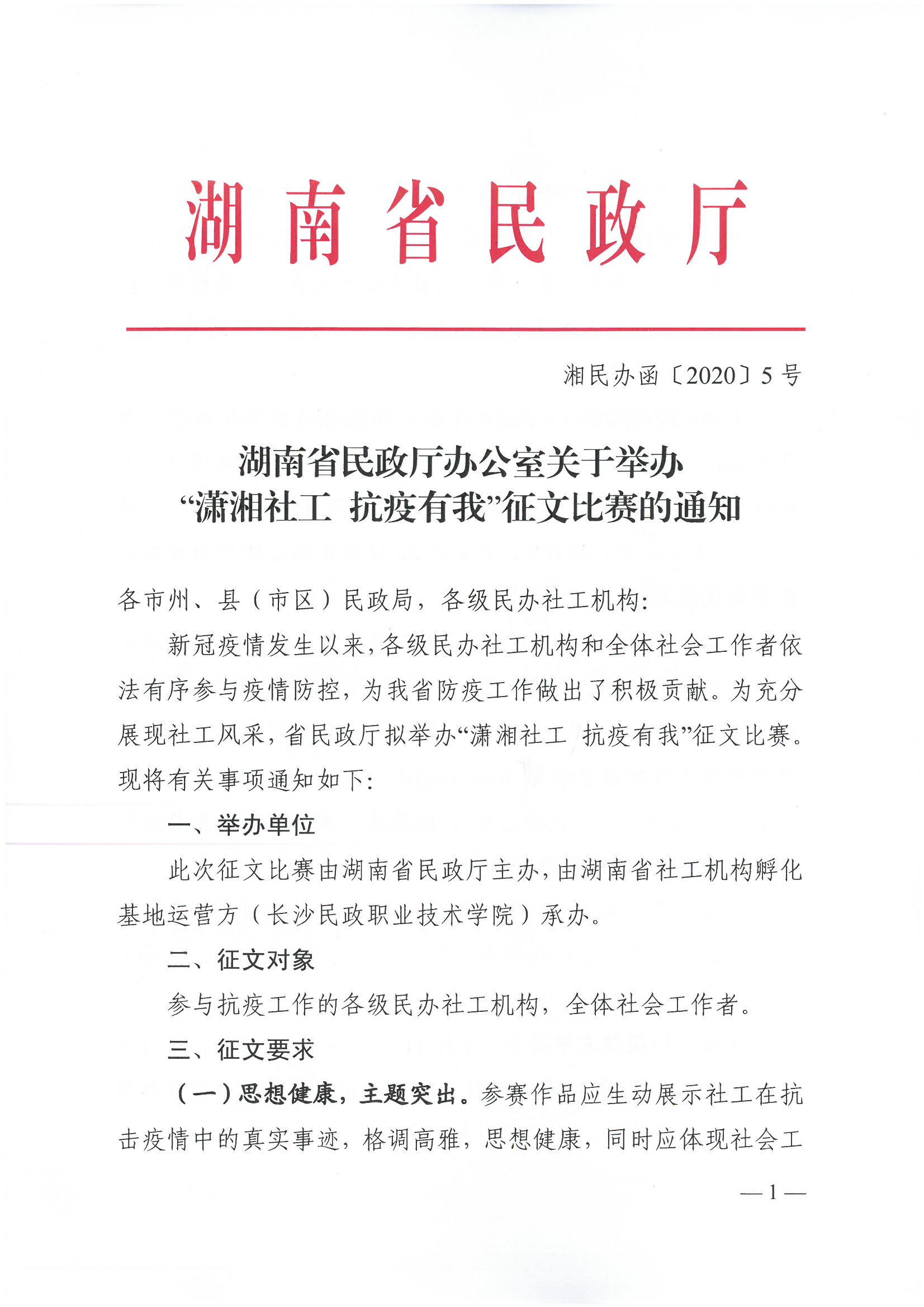 湘民办函〔2020〕5号湖南省民政厅办公室关于举办“潇湘社工 抗疫有我”征文比赛的通知各市州、县（市区）民政局，各级民办社工机构：新冠疫情发生以来，各级民办社工机构和全体社会工作者依法有序参与疫情防控，为我省防疫工作做出了积极贡献。为充分展现社工风采，省民政厅拟举办“潇湘社工 抗疫有我”征文比赛。现将有关事项通知如下：一、举办单位此次征文比赛由湖南省民政厅主办，由湖南省社工机构孵化基地运营方（长沙民政职业技术学院）承办。二、征文对象参与抗疫工作的各级民办社工机构，全体社会工作者。三、征文要求（一）思想健康，主题突出。参赛作品应生动展示社工在抗击疫情中的真实事迹，格调高雅，思想健康，同时应体现社会工作元素。体裁不限，字数不超过3000字，格式要求详见附件。 （二）确保原创，严禁剽窃。依据《中华人民共和国著作权法》有关规定，参赛作品应为原创且未公开发表，严禁剽窃、抄袭。参赛单位和个人需同意授权主办单位公开发布其获奖作品。四、活动流程（一）发布通知（4月10日至4月26日）。省民政厅发布征文通知，各市县民政部门、各级社工机构积极组织本辖区、本单位社会工作者申报。参赛单位、个人请认真填写《“潇湘社工 抗疫有我”征文比赛申报表》，于4月26日前将电子版申报表报送至市州民政局。（二）市州推荐（4月27日至5月5日）。各市州民政局负责对本市州参赛作品的收集、审核、汇总和报送工作，每个市州报送参赛作品不得少于8篇，于5月5日前以市州为单位将申报表电子版发送至邮箱hunansgjd@126.com，邮件标题统一命名为“某某市（州）抗疫故事”；纸质版一式三份邮寄至长沙市雨花区香樟路22号郭振宇老师处。（三）专家评审（5月6日至5月10日）。组织社会工作行业专家对参赛作品进行评审，拟评选出一等奖10名，二等奖20名，三等奖30名，优秀奖30名。（四）拟获奖名单公示（5月11日至5月15日）。通过湖南省民政厅官方网站、湖南省社工机构孵化基地微信公众号对拟获奖名单进行公示，公示时间为5个工作日。（五）颁奖及获奖作品发布（5月16日至5月31日）。为获奖单位、个人颁发获奖证书及奖金，发布获奖作品。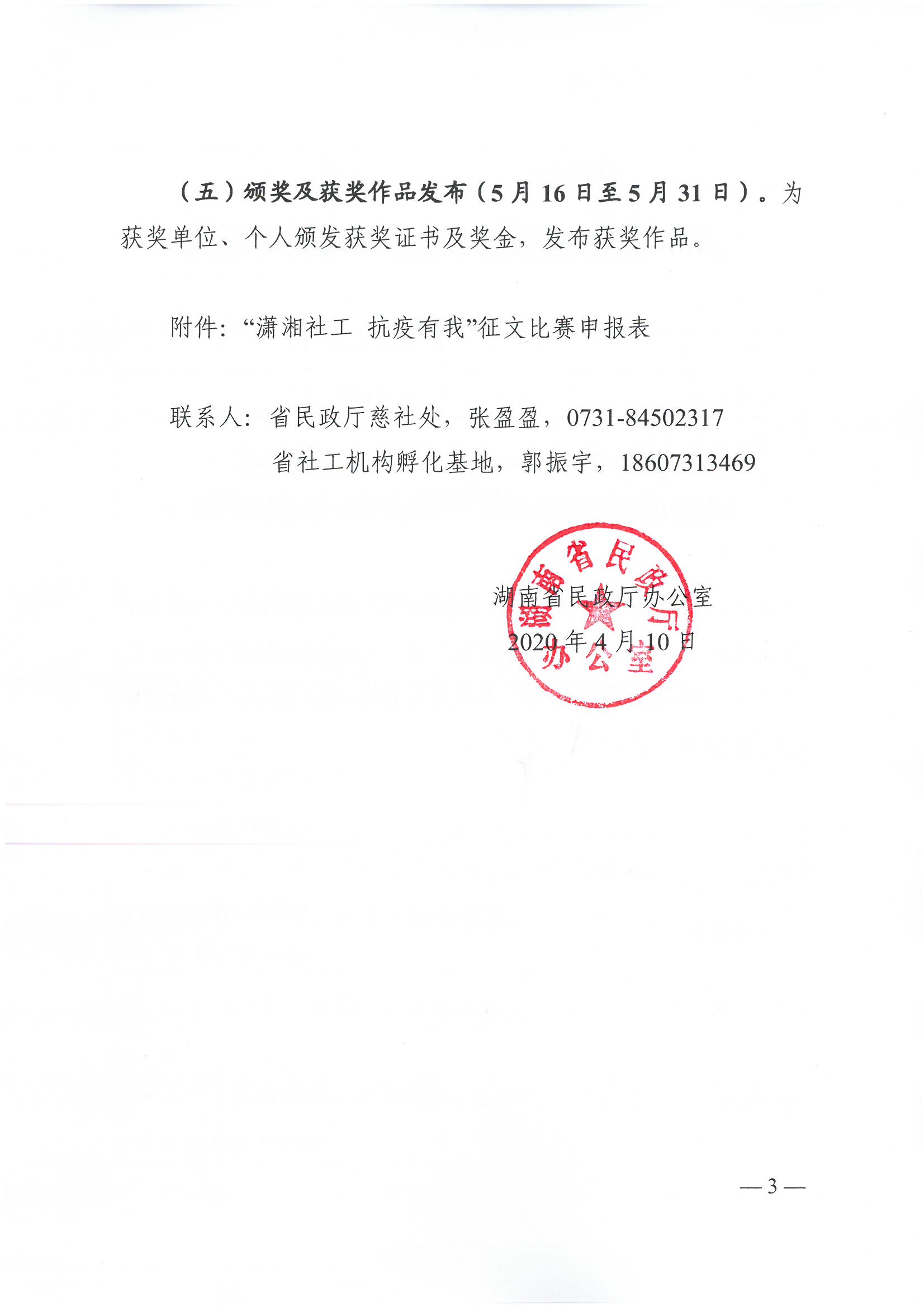 附件：“潇湘社工 抗疫有我”征文比赛申报表联系人：省民政厅慈社处，张盈盈，0731-84502317省社工机构孵化基地，郭振宇，18607313469湖南省民政厅办公室                       2020年4月10日附件：“潇湘社工 抗疫有我”征文比赛申报表作品名称参赛人姓名所在单位联系电话电子邮箱联系地址参赛作品参赛作品参赛作品参赛作品（材料不超过3000字，可另附页。格式要求：征文标题居中，为方正小标宋简体小二号字。一级标题为黑体三号，二级标题为楷体GB2312三号，正文为仿宋GB2312三号，数字词用Times New Roman，行间距为固定值28磅。）（材料不超过3000字，可另附页。格式要求：征文标题居中，为方正小标宋简体小二号字。一级标题为黑体三号，二级标题为楷体GB2312三号，正文为仿宋GB2312三号，数字词用Times New Roman，行间距为固定值28磅。）（材料不超过3000字，可另附页。格式要求：征文标题居中，为方正小标宋简体小二号字。一级标题为黑体三号，二级标题为楷体GB2312三号，正文为仿宋GB2312三号，数字词用Times New Roman，行间距为固定值28磅。）（材料不超过3000字，可另附页。格式要求：征文标题居中，为方正小标宋简体小二号字。一级标题为黑体三号，二级标题为楷体GB2312三号，正文为仿宋GB2312三号，数字词用Times New Roman，行间距为固定值28磅。）市州民政局审核意见                        （单位公章）                         年  月  日                        （单位公章）                         年  月  日                        （单位公章）                         年  月  日主动公开湖南省民政厅办公室                          2020年4月10日印发